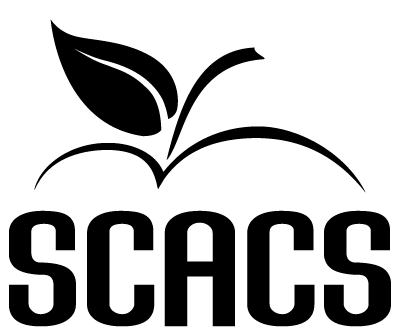 GARMENT CONSTRUCTIONSecondaryOnly Level IV 477Name:School #Identification/Title:Identification/Title:GradeFACTORS EVALUATEDCOMMENTSPOINTS(6-20)TECHNIQUE:1. 	Was appropriate fabric chosen?2. 	Is skillful construction displayed?3. 	Is construction consistent?ORIGINALITY:1. 	Does this work possess creativity?2. 	Does this work possess individuality?3. 	Does this work show imagination?EFFECTIVENESS:1. 	Is there harmony of composition?2. 	Is there visual balance?3. 	Is there form and color coordination?4.   Communication:      (a)  Does this work portray or convey a message?      (b)  Does this work repeatedly stimulate or satisfy?DIFFICULTY:1.  Does the garment display knowledge and experience with the construction techniques?2.  Does the garment display appropriate detail work?POINT SCALEPOINT SCALE18-20	Superior72-80	SuperiorTotal (80 possible points)16-17	Excellent64-71	Excellent14-15	Good56-63	Good12-13	Fair48-55	Fair6-11	Poor0-47	PoorJudge’s SignatureJudge’s Signature